mpdf.pdf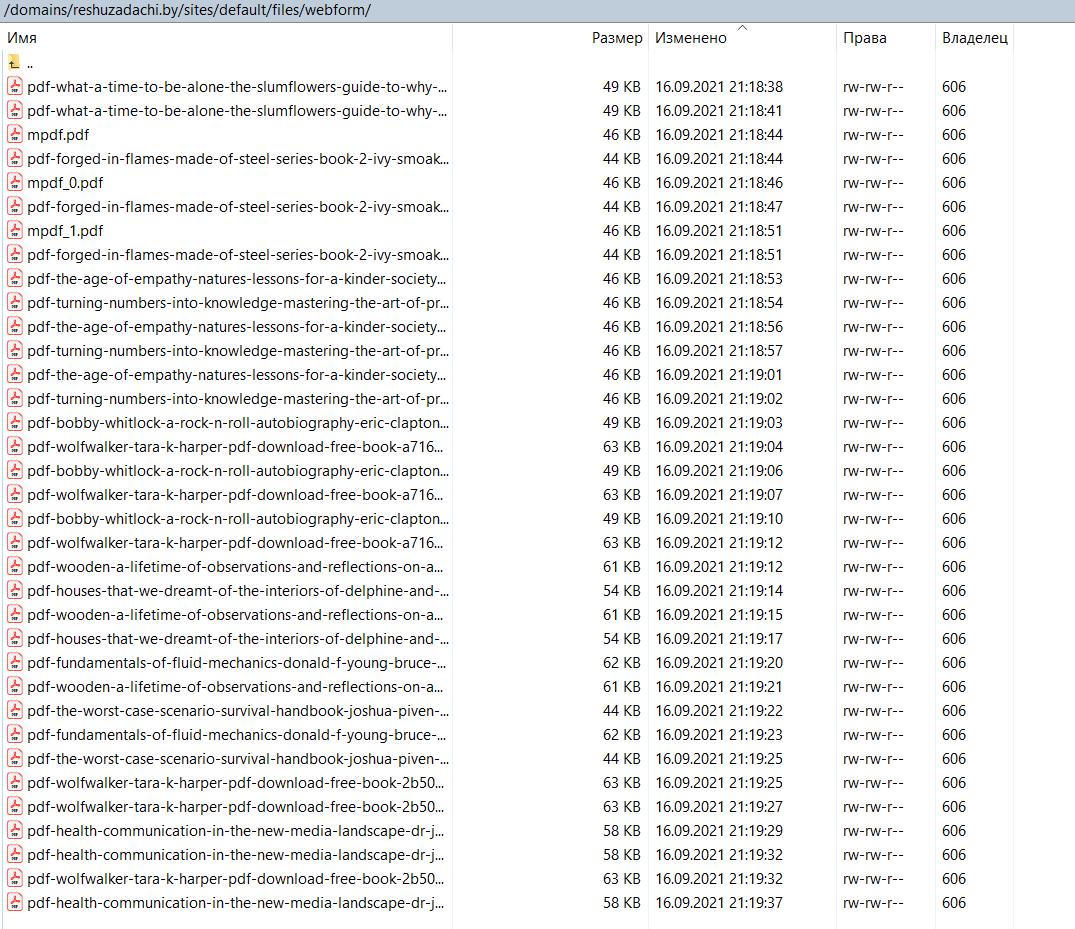 